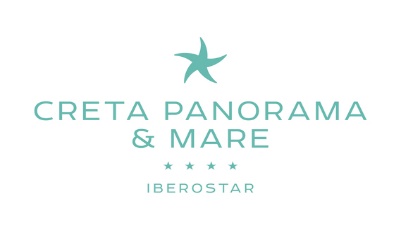                                                        ALL-INCLUSIVE                                                               2019	Dear Guests,On behalf of the Management and the staff of Iberostar Creta Panorama & Mare we would like to take this opportunity to warmly welcome you and wish you a memorable and enjoyable holiday.Your choice of an all-inclusive hotel will make your holiday more carefree than ever –Please take a few minutes to read what is included in your package.More details you may find also in the hotel directory in your room and of course our reception staff will assist you all the time with further information - clarification.On arrival at the hotel you will be given an identity card and a bracelet. These are for identification purposes. The bracelet should be worn always; the card states your personal booking details and must be shown at all all-inclusive outlets for consumptions. It may be used exclusively by its owning party stated on the card for personal consumptions and cannot be transferred.(in case of loss of the bracelet, the replacement will be charged)Please note that no alcohol will be served to persons under the age of 18.MEALSMeals include International, Italian and Greek cuisine and are served in buffet-style in different restaurants.BreakfastEarly Breakfast	                                                                        05:00-07:30h Breakfast Buffet		                                                    07:30-10:30hLate Breakfast	                                                                        10:30-12:00hLunch Lunch Buffet							12:00-14:00hPasta, Salad, BBQ, Dessert Buffet                 	                               12:30-15:00hCoffee & CakeBuffet inludes a variety of cakes and filter coffee/tea			 16:00-17:00hDinnerDress code: Gentlemen are kindly requested not to wear shortsor sleeveless shirts at dinner.Iberostar International Buffet with Italian specialities				18:30-21:15hTheme dinner										19:00-21:30h(Reservation with the Maître in the restaurant, voucher counting 1 visit per 1 week stay)Late-Arrival Dinner incl. cold buffet and hot soup					22:00-1:00hMidnight Snack incl. cold buffet and hot soup					24:00-01:00hSnacks & Ice cream in various outlets						10:00-18:00hSpecial Events (with supplement): Reservations with the Reception or the Maitre.ALL-INCLUSIVE DRINKS PACKAGEFor the best use of your all-inclusive package, we have drawn a list of drinks available in the bar/restaurant outlets:RESTAURANTS / ZORBAS TAVERNOPEN DURING LUNCH & DINNER(All drinks served in glasses or safety beakers)House wine (white & red)Draught beerColaCitronadeOrangeadeLemonadeSoda waterJuicePurified WaterALL-INCLUSIVE BARSSERVICE FROM 10.00 – MIDNIGHT (in different bars, Music Bar 01.30h)(All drinks served in glasses, safety beakers or cups)House wine (white & red)Draught beerSelection of local & international aperitifs, spirits, liqueurs, digestives, cocktails etc.ColaCitronadeOrangeadeLemonadeSoda waterJuiceTea* & drip coffee*Cappuccino*, Espresso*Purified Water* in selected barsFor further information, see menu.ANIMATION / SPORTS:Aside of the standard  Animation day and night programmes, the following activities are included in your package: Tennis court use (daytime), children’s club, mini-golf, table-tennis, archery, rifle shooting, Boccia, aerobics, water-gymnastics etc.SPORTS AT EXTRA CHARGE:Tennis equipment & tuition, water sports, billiard, massage, gym (at neighbour sister hotel), Jacuzzi and sauna etc.At locality you can find mountain bike hire, scuba diving etc.POOLS / BEACHESThe use of sun beds and umbrellas at the hotel pools is free. We kindly ask you, not to reserve them with towels or other items during longer periods of absence. At the beaches, sun beds and umbrellas are available at a charge. Beach towels are available with a deposit booked at the Reception.Have a pleasant stay.IBEROSTAR CRETA PANORAMA & MARE HOTELGeneral Hotel ManagerOrestis Kapetanias 